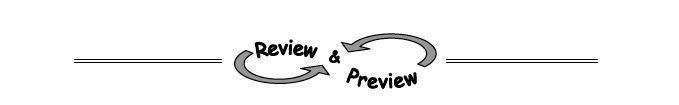 2-41. If :   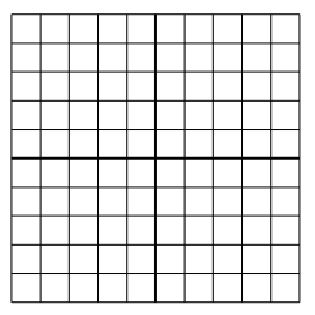 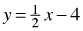 What is the slope of the line?What is the y-intercept of the line?Graph the line. 2-42. Without graphing, find the slope of each line described belowA line that goes through the points (4, 1) and (2, 5). A line that goes through the origin and the point (10, 5).A vertical line (one that travels “up and down”) that goes through the point (6, −5).A line that goes through the points (1, 6) and (10, 6). 2-43. Ms. Cai’s class is studying a tile pattern.  The rule for the tile pattern is y = 10x − 18. Kalil thinks that Figure 12 of this pattern will have 108 tiles.  Is he correct? Justify your answer.  2-44.  State the slope and y-intercept of each line.  					   Slope			y-intercept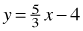 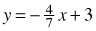 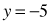 2-45. Evaluate the expressions below for the given values.  a.  −x2 + 3x  for x = −3				b.   5 − (x − 2)2  for x = −1c.   					d.  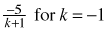 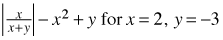 